Муниципальное бюджетное образовательное учреждение дополнительного образования детейЦентр детского технического творчества  г. Тихорецкамуниципальное образование Тихорецкий район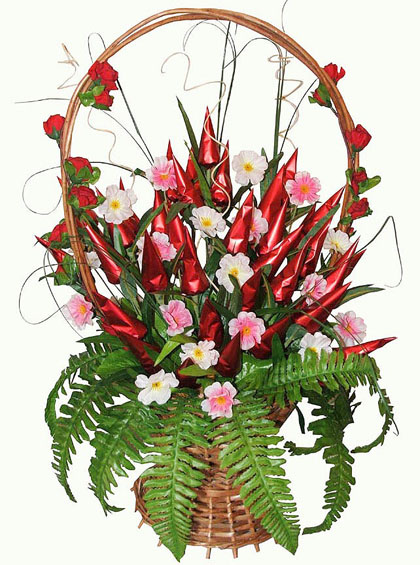 Руководитель творческого объединения «Декор»Замостьянова Елена ВладимировнаЦель:  Сформировать  представление  о новом виде декоративно-прикладного творчества – свит-дизайне  и  познакомить с техникой его выполнения.Задачи:Познакомиться со свит - дизайном, как новым направлением  флористики. Историей создания букетов из конфет. Выяснить, какие материалы необходимы для работы в области SWEET - дизайна. Инструменты, конфеты, аксессуары.Определить виды композиций «Свит – дизайна»: мужские, женские, детские,  общие.Показать приемы работы с гофрированной бумагой на примере изготовления «розы»; Закрепить, полученные знания на практике; Методы обучения:Объяснительно-иллюстративный;Частично-поисковый (работа по самостоятельному созданию композиции, нахождению цветового решения работы, подбору цветовой гаммы).Форма организации мастер-класса: Фронтальная;Индивидуальная.Оборудование:Проектор;Компьютер.Методическое оснащение мастер-класса:Образцы работ в данной техникеСундучки с материалами и инструментами.Ход мастер-классаЧудесная альтернатива хрупкой красоте цветов это букеты из конфет.  Свит-дизайн (от англ. sweet — сладкий, сласти) — это составление композиций из кондитерских изделий, в частности из конфет. В чем-то свит-дизайн схож с флористикой и украшением цветами. Из материалов обычно используются различные по текстуре оберточные материалы и ткани, проволока, ленты, бусины, палочки для барбекю или зубочистки, скотч, флористическая тейп-лента. Ну и, конечно же, конфеты — такие, какие нравятся.  ИНТЕРЕСНО. История конфет охватывает географию всего мира. В переводе с латыни слово «конфета» переводится как «приготовленное снадобье». Первые конфеты появились в Древнем Египте. Кондитеры варили их из фиников, миндаля и мёда.В Древнем Риме конфеты делали из мёда, орехов, маковых зёрен и кунжута, их рецепт хранился в строжайшей тайне.  На территории Древней Руси конфеты варили из мёда, кленового сиропа и патоки. Идея букетов из конфет зародилась во Франции.Так как именно во Франции в 1659 году Давидом Шэлли была открыта первая шоколадная фабрика.Первые букеты из конфет получили название – бонбоньерки, от французского слова «bonbon», что в переводе означает «конфета».Первые букеты из конфет в России начали делать в конце 1990-х годов, а технология их создания пришла к нам из Европы. Современные дизайнеры показывают большой полет фантазии. Используют конфеты в таких формах как корабли, корзины цветов со сладкой серединкой, топиарии (деревья счастья).  Вальс цветов в саду играет.Всё в движенье и витает.....Шелестят цветы листвойИ кружатся "головой".Наслаждаюсь я виденьем,Ах...какое наслажденье!Тёплый ветер навеваетВальс цветов в саду играет.Вальс цветов в тиши безмолвнойТолько я могу понять.Ох....какое ж это чудо...Слушать, видеть и мечтать. (слайд 8)Звучит вальс цветов Букет розИнструменты и материалы: флористическая бумага красного, желтого и зеленого цветов,- конфеты,- шпажки и корзинка.Упаковка для конфетных букетов Бумага КРЕП  - один из материалов для декорирования и создания цветов для букетов из конфет. Еще этот вид бумаги называют гофрированная, гофра, крепированная или креповая, иногда - жатая или жатка, плиссированная, эластичная плиссе.. 	Флористическая креп-бумага достаточно плотная и хорошо держит форму, используя свойства гофры Вы можете создавать цветы похожие на настоящие и фантазийные.Способы крепления конфеты к шпажке Взять квадрат 13x13 см из декоративной бумаги или тонкой прозрачной полиэтиленовой (или целлофановой) пленки, конфету и черенок.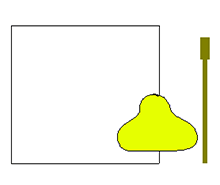 Обернуть конфету так, чтобы её вершина совпала с серединой квадрата.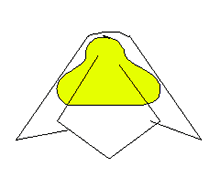 Свободные края оберточной бумаги обвить вокруг черенка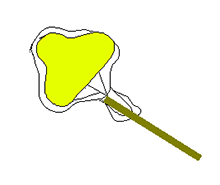 Обмотать черенок нитками от конфеты до середины.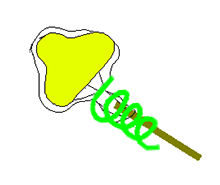 Прежде чем приступить к  выполнению  работы необходимо определить, что делать и для кого будет предназначен данный подарок.Если подарок предназначен мужчине или ребёнку вместо цветов могут быть использованы различные декоративные элементы, а женщина, без сомнений будет рада композиции именно с цветами, такой изысканный и одновременно сладкий букет придётся по душе каждой женщине. Для детей конечно лучше выполнить работу в форме какой-либо игрушки. Это будет необычно и очень красиво.Изготовление бутонов Вырезаем из бумаги прямоугольникии с закругленными краями. Размер зависит от объема конфеты, составляет около 10 см на 7 см. для лепестков вырезаем маленькие прямоугольники 2 см на 7 см.Серединку большого прямоугольника растягиваем, а верхний край заворачиваем с помощью шпажки. Серединка должна быть хорошо растянута под объем конфетки.Аккуратно заворачиваем нашу конфету и получаем аккуратный бутон.Оформление цветка Приступим к лепесточкам. Вырезаем прямоугольники размером 1,5 см на 7см, верх делаем треугольным и немного заворачиваем шпажкой. Из зеленой бумаги вырезаем полоски шириной 1-2 см, немного их растягиваем. Эти полоски послужат для того, чтобы скрыть шпажку, превратить ее в стебелек.Обматываем шпажку и получаем готовые розочки. На дно корзинки крепим пенопласт и вставляем в него цветочки.Возможные конфигурации букетов Корзинка с замечательными розами готова! 